SRIJEDA, 23.12.2020.HRVATSKI JEZIK-AK,KH,MD,LK,MTNAPIŠI ČESTITKU ZA BOŽIĆ SVOJIM UKUĆANIMA (PRIMJERICE: DRAGA OBITELJI, SRETAN VAM BOŽIĆ OD SRCA. ŽELIM VAM PUNO ZDRAVLJA I SREĆE U NOVOJ GODINI.)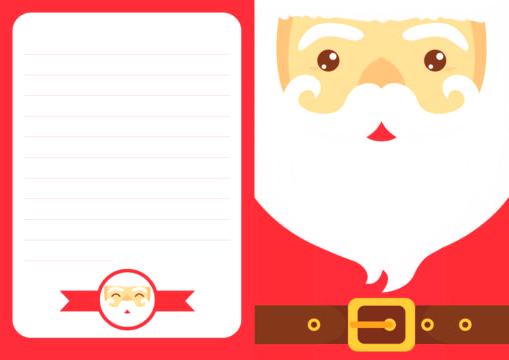 NAPIŠI PISMO DJEDU BOŽIĆNJAKU (DJEDU MRAZU). 1.POZDRAVI GA.2.NAPIŠI ŠTO BI ŽELIO DOBITI ZA DAR.3. NAPIŠI ZAŠTO TAJ DAR ZASLUŽUJEŠ.4.POTPIŠI SE.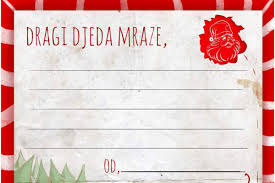 